   FOURNITURES SCOLAIRES 2023/2024 – JE 1  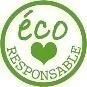 Pour une rentrée anti-gaspillage,pensez à récupérer les fournitures de l’année précédente. Découvrez les alternatives éco-responsables pour certains articles​.5 timbres prioritaires (rouge) pour les nouveaux élèves à mettre dans le dossier de rentrée8 bâtons de colle blanche sans solvant UHU  4 feutres pour ardoise blanche Velleda3 pochettes de feutres à grosse pointe Giotto2 pochettes de feutres à pointe fine Stabilo 1 paquet de crayons de couleur1 protège cahier petit format 17 x 22 blanc transparent avec rabats1 protège-cahier grand format 24 x 32 blanc transparent avec rabats2 paquets de feuilles Canson blanc 24 x 32 en 180 g2 paquets de feuilles Canson blanc 21 x 29,7 (A4) blanc en 180 gr2 paquets de feuilles Canson couleurs vives 24 x 32 en 160 gr1 paquet de feuilles A4 couleurs 80 gr2 ramettes de papier A4 blanc 80g2 boites de mouchoirs en papier 1 assiette et 1 verre en verre (pas de plastique), des couverts d’adultes2 paquets de lingettes nettoyantes1 drap housse taille standard 60 x 120 au nom de l’enfant (pour les PS) 